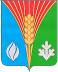 СОВЕТ ДЕПУТАТОВмуниципальное образование сельское поселение Кандауровский сельсоветКурманаевского района Оренбургской области(второго созыва)РЕШЕНИЕ12.12. 2014 	             № 115О внесении изменений и дополнений в Устав муниципального образования сельское поселение Кандауровский сельсовет Курманаевского района Оренбургской областиВ связи с принятием Федеральных законов от 28.12.2013г. № 443-ФЗ; от 02.04.2014г. № 70-ФЗ; от 27.05.2014 г. № 136-ФЗ;  от 23.06.2014г. № 165-ФЗ; от 21.07.2014 № 2017-ФЗ; от 21.07.2014г № 256-ФЗ; от  04.10.2014 № 290-ФЗ, от 14.10.2014 № 307-ФЗ,  вносящих изменения в Федеральный закон Российской Федерации № 131-ФЗ от 06.10.2003 г. «Об общих принципах организации местного самоуправления в Российской Федерации», Законом Оренбургской области «О внесении изменений в Закон Оренбургской области «Об организации местного самоуправления в Оренбургской области» № 2702/761-V-ОЗ от 12.11.2014г, в соответствии с проведенными публичными слушаниями по проекту решения о внесении изменений и дополнений в Устав, Совет депутатов РЕШИЛ:Внести в Устав муниципального образования сельское поселение Кандауровский сельсовет (зарегистрированный Управлением Министерства юстиции РФ по Оренбургской области, государственный регистрационный номер RU 565163082014001 от 06 мая 2014года) следующие изменения:Пункт 1 части 1 статьи 5 изложить в новой редакции:«1) составление и рассмотрение проекта бюджета поселения, утверждение и исполнение бюджета поселения, осуществление контроля за его исполнением, составление и утверждение отчета об исполнении бюджета поселения»;Пункт 22 части 1 статьи 5 изложить в новой редакции:«22) присвоение адресов объектам адресации, изменение, аннулирование адресов, присвоение наименований элементам улично-дорожной сети (за исключением автомобильных дорог федерального значения, автомобильных дорог регионального или межмуниципального значения, местного значения муниципального района), наименований элементам планировочной структуры в границах поселения, изменение, аннулирование таких наименований, размещение информации в государственном адресном реестре»;Пункт 32 части 1 статьи 5 изложить в новой редакции:«32) оказание поддержки гражданам и их объединениям, участвующим в охране общественного порядка, создание условий для деятельности народных дружин»;Часть 2 статьи 5 дополнить пунктами 11,12 следующего содержания:«11) создание условий для организации проведения независимой оценки качества оказания услуг организациями в порядке и на условиях, которые установлены федеральными законами;12)предоставление гражданам жилых помещений муниципального жилищного фонда по договорам найма жилых помещений жилищного фонда социального использования в соответствии с жилищным законодательством»;    5.пункт 36 части 1 статьи 5 исключить;    6.  В части 1 статьи 8 слова «может проводиться» заменить словом «проводится»;    7.В пункте 2 части 5 статьи 24 слова «состоять членом управления» заменить словами «состоять членом органа управления»;    8.В абзаце 1 части 2 статьи 6 после цифр «8-10,17, 20» добавить цифру «,39»;9.Дополнить статьей 6.1 следующего содержания:«Статья 6.1. Муниципальный контрольОрганы местного самоуправления организуют и осуществляют муниципальный контроль за соблюдением требований, установленных муниципальными правовыми актами, принятыми по вопросам местного значения, а в случаях, если соответствующие виды контроля отнесены федеральными законами к полномочиям органов местного самоуправления, также муниципальный контроль за соблюдением требований, установленных федеральными законами, законами Оренбургской области.К отношениям, связанным с осуществлением муниципального контроля, организацией и проведением проверок юридических лиц, индивидуальных предпринимателей, применяются положения Федерального закона от 26 декабря 2008 года N 294-ФЗ "О защите прав юридических лиц и индивидуальных предпринимателей при осуществлении государственного контроля (надзора) и муниципального контроля»;Часть 2 статьи 19 дополнить словами «в соответствии с законом Оренбургской области»;Статью 28 дополнить частью 3 следующего содержания:«3. В случае, если избранный из состава Совета депутатов муниципального образования глава муниципального образования, полномочия которого прекращены досрочно на основании решения Совета депутатов муниципального образования об удалении его в отставку, обжалует в судебном порядке указанное решение, Совет депутатов муниципального образования не вправе принимать решение об избрании из своего состава главы муниципального образования до вступления решения суда в законную силу»;В пункте 4 части 1 статьи 38 слова «медицинского учреждения» заменить словами «медицинской организации»;В части 2 статьи 43 слова «Муниципальные правовые акты» заменить словами «Муниципальные нормативные правовые акты»; В пункте 1 части 2 статьи 51 слова «установленных в части 2, 2.1 Федерального закона от 06.10.2003 № 131-ФЗ» заменить словами «установленных статьей 5 настоящего Устава»;Статью 53 изложить в новой редакции:Статья 53 Бюджет муниципального образования1. Муниципальное образование имеет собственный бюджет. 2. Бюджет муниципального образования  утверждается  Советом депутатов. 3. Порядок составления, утверждения и исполнения местного бюджета определяется  положением о бюджетном устройстве и бюджетном процессе, утверждаемым Советом депутатов».  2. Настоящее решение направить главе муниципального образования для подписания и опубликования.3. Поручить главе муниципального образования направить настоящее решение для регистрации в территориальный орган уполномоченного федерального органа исполнительной власти в сфере регистрации уставов муниципальных образований в течение15 дней с момента его принятия.4. Контроль за исполнением настоящего решения возложить на председателя Совета депутатов.5. Решение «О внесении изменений в Устав муниципального образования сельское поселение Кандауровский сельсовет Курманаевского района Оренбургской области»  подлежит официальному опубликованию после его государственной регистрации и вступает в силу после официального опубликования. Глава муниципального образования,Председатель Совета депутатов                                                        И.С.КузьминРазослано: в дело, прокурору, Правительству области,  отделу законодательства субъекта РФ и ведения федерального регистра в Оренбургской области.                                                                     